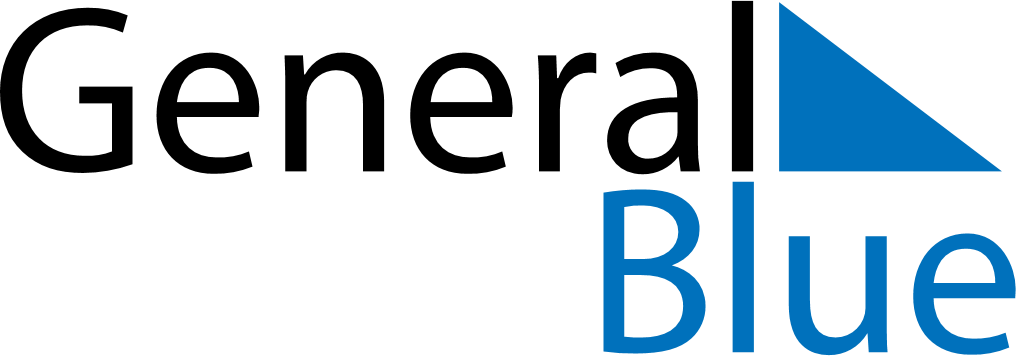 Weekly CalendarJanuary 23, 2023 - January 29, 2023Weekly CalendarJanuary 23, 2023 - January 29, 2023Weekly CalendarJanuary 23, 2023 - January 29, 2023Weekly CalendarJanuary 23, 2023 - January 29, 2023Weekly CalendarJanuary 23, 2023 - January 29, 2023Weekly CalendarJanuary 23, 2023 - January 29, 2023MondayJan 23TuesdayJan 24WednesdayJan 25ThursdayJan 26FridayJan 27SaturdayJan 28SundayJan 29